               Πίνακας Αποφάσεων Δημοτικού Συμβουλίου Δήμου Κεφαλλονιάς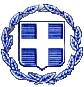 ΕΛΛΗΝΙΚΗ ΔΗΜΟΚΡΑΤΙΑΝΟΜΟΣ  ΚΕΦΑΛΛΗΝΙΑΣ ΔΗΜΟΣ  ΚΕΦΑΛΛΟΝΙΑΣ Δ/ΝΣΗ ΔΙΟΙ/ΚΩΝ ΥΠΗΡΕΣΙΩΝΤΜΗΜΑ ΔΙΟΙΚ/ΚΗΣ ΜΕΡΙΜΝΑΣ & ΥΠΟΣΤΗΡΙΞΗΣ ΠΟΛΙΤΙΚΩΝ ΟΡΓΑΝΩΝΠληρ. Βασιλείου ΝατάσαΤαχ. Δ/νση : Πλατεία Βαλλιάνου28100 ΑΡΓΟΣΤΟΛΙΤΗΛ: 2671360 158@dimsim@kefallonia.gov.gr                  Αργοστόλι: 5 /09/2016                  Αριθ.  Πρωτ: 30135ΕΛΛΗΝΙΚΗ ΔΗΜΟΚΡΑΤΙΑΝΟΜΟΣ  ΚΕΦΑΛΛΗΝΙΑΣ ΔΗΜΟΣ  ΚΕΦΑΛΛΟΝΙΑΣ Δ/ΝΣΗ ΔΙΟΙ/ΚΩΝ ΥΠΗΡΕΣΙΩΝΤΜΗΜΑ ΔΙΟΙΚ/ΚΗΣ ΜΕΡΙΜΝΑΣ & ΥΠΟΣΤΗΡΙΞΗΣ ΠΟΛΙΤΙΚΩΝ ΟΡΓΑΝΩΝΠληρ. Βασιλείου ΝατάσαΤαχ. Δ/νση : Πλατεία Βαλλιάνου28100 ΑΡΓΟΣΤΟΛΙΤΗΛ: 2671360 158@dimsim@kefallonia.gov.grΤης 14ης τακτικής συνεδρίασης  του Δημοτικού Συμβουλίου της  31ης   Αυγούστου 2016   ημέρα Τετάρτη  και  ώρα  19.00, η οποία συνεχίστηκε την 1η Σεπτεμβρίου 2016 271/2016 Ε.Η. Έγκριση μετεγκατάστασης σχολείων Πρωτοβάθμιας Εκπαίδευσης Δήμου Κεφαλλονιάς                                       Εγκρίνεται ομόφωνα272/2016 Ε.Η. Έγκριση μετεγκατάστασης σχολείων Δευτεροβάθμιας Εκπαίδευσης Δήμου Κεφαλλονιάς                                     Εγκρίνεται ομόφωνα273/2016  Ε.Η.  Ψήφισμα σχετικά με την μη εγκατάσταση ανεμογεννητριών στη θέση «Μωρού» στα  Κηπούρια  Δ.Ε. Παλικής                                       Εγκρίνεται κατά πλειοψηφία274/2016    Έγκριση μετακίνησης Δημάρχου                                    Εγκρίνεται κατά πλειοψηφία275/2016  Έγκριση απευθείας εκμίσθωσης δημοτικού ακινήτου                               Εγκρίνεται ομόφωνα276/2016 Παραχώρηση λωρίδας  πλάτους δύο μέτρων οδοστρώματος για  ανάπτυξη τραπεζοκαθισμάτων στις οδούς 21ης Μαΐου, Π. Βαλλιάνου και Ριζοσπαστών στις ώρες πεζοδρόμησης.                                   Εγκρίνεται κατά πλειοψηφία277/2016 Αντικατάσταση τακτικού μέλους του ΔΣ της ΚΕΔΗΚΕ με την ιδιότητα του Δημότη                                 Εγκρίνεται κατά πλειοψηφία278/2016 Έγκριση δημοπράτησης μίσθωσης δημοτικού ακινήτου                            Εγκρίνεται κατά πλειοψηφία279/2016 Έγκριση δωρεάν παραχώρησης χρήσης του πρώην Δημοτικού Σχολείου στα Αντυπάτα Δ.Ε. Πυλάρου από τον Δήμο Κεφ/νιάς στο Ν.Π.Δ.Δ. «Ο.Κ.Α.Π.» για τη συνέχιση της στέγασης της δράσης του Κ.Η.Φ.Η.                              Εγκρίνεται ομόφωνα280/2016  Ανάκληση της με αριθμ. 173/2016 προηγούμενης απόφασης Δημοτικού Συμβουλίου                                 Εγκρίνεται κατά πλειοψηφία281/2016  Ανάκληση της με αριθμ. 174/2016 προηγούμενης απόφασης Δημοτικού Συμβουλίου                                Εγκρίνεται κατά πλειοψηφία282/2016   Επιχορήγηση εθελοντικών ομάδων Δήμου Κεφ/νιάς                                    Εγκρίνεται ομόφωνα283/2016  Αποδοχή επιχορήγησης για λειτουργικές δαπάνες σχολείων (γ΄Δόση 2016) – κατανομή στις Σχολικές Επιτροπές Α/θμιας και Β/θμιας Εκπ/σης                                    Εγκρίνεται ομόφωνα284/2016 Έγκριση δαπάνης και διάθεση πίστωσης για εκδήλωση της Ένωσης Καθηγητών της Ιατρικής Σχολής του Πανεπιστημίου Αθηνών                            Εγκρίνεται κατά πλειοψηφία285/2016 Απόφαση συμμετοχής σε συγχρηματοδοτούμενο έργο στο πλαίσιο της 2ης Πρόσκλησης Εκδήλωσης Ενδιαφέροντος για υποβολή προτάσεων του Διασυνοριακού Προγράμματος Συνεργασίας Interreg IPA II Cross – border Cooperation Programme «Greece – Albania 2014 -2020» σύμφωνα με τους εσωτερικούς κανονισμούς / καταστατικό ή την Εθνική Νομοθεσία.                             Εγκρίνεται ομόφωνα286/2016 Έγκριση  συμμετοχής του Δ. Κεφαλλονιάς ως  εταίρου   στην υποβολής αίτησης χρηματοδότησης του έργου: « Προσαρμογή των διαχειριστικών πρακτικών για την θωράκιση του ορεινού νησιωτικού Εθνικού Πάρκου του Αίνου έναντι της κλιματικής αλλαγής» στο πλαίσιο του Ευρωπαϊκού Προγράμματος LIFE 2016.                            Εγκρίνεται ομόφωνα287/2016 Έγκριση της αριθμ. 232/2016 απόφαση της Οικονομικής Επιτροπής για τον χαρακτηρισμό επιχειρήσεων Δήμου Κεφ/νιάς ως «εποχιακά λειτουργούσες» και την υπαγωγή τους στις διατάξεις του άρθρου 5 παρ. 2 του ν. 429/1976                           Εγκρίνεται κατά πλειοψηφία288/2016 Επικαιροποίηση του προϋπολογισμού της μελέτης λόγω αλλαγής Φ.Π.Α. του έργου με τίτλο: «ΚΑΤΑΣΚΕΥΗ ΤΟΙΧΟΥ ΑΝΤΙΣΤΗΡΙΞΗΣ ΣΤΟΝ ΟΙΚΙΣΜΟ ΔΙΛΙΝΑΤΩΝ (ΔΗΜΟΤΙΚΟ ΣΧΟΛΕΙΟ ΜΕ ΟΜΟΡΕΣ ΙΔΙΟΚΤΗΣΙΕΣ)»                            Εγκρίνεται ομόφωνα289/2016 Ορισμός Δημοτικού Συμβούλου με τον αναπληρωτή του ως τρίτο μέλος στην Επιτροπή Προσωρινής Οριστικής Παραλαβής του έργου με τίτλο: «Δημοτική – Αγροτική Οδοποιία Πυλάρου 2008-2009»                          Εγκρίνεται κατά πλειοψηφία                                    290/2016 Έγκριση συμμετοχής του Δήμου Κεφ/νιάς στο 15ο Διεθνές Επιστημονικό Συνέδριο που διοργανώνει το Ίδρυμα Κεφαλλονιάς & Ιθάκης (Ι.Κ.Ι.) για την μελέτη των ξηρολιθικών κατασκευών, στις 9-11 Σεπτεμβρίου 2016 στην Κεφαλλονιά                            Εγκρίνεται ομόφωνα      291/2016 Έγκριση συμμετοχής του Δήμου ΚεφαλλονιάςΑ) στην 1η έκθεση εναλλακτικού τουρισμού στην Ελλάδα/Ναύπακτος,Β) στο φεστιβάλ Shumen  στη Βουλγαρία,  ορισμός εκπροσώπων και κάλυψη εξόδων μετακίνησης & διαμονής.                   Εγκρίνεται κατά πλειοψηφία292/2016 Οργάνωση Συνεδρίου με θέμα «ΘΑΛΑΣΣΙΟΣ ΤΟΥΡΙΣΜΟΣ»                            Εγκρίνεται κατά πλειοψηφία293/2016  Έγκριση της αριθμ. 156/16 απόφασης ΔΣ του  Δημοτικό Λιμενικό Ταμείο Κεφ/νιάς – Ιθάκης (Δ.Λ.Τ. Κ.&Ι. )με θέμα: «4η τροποποίηση Προϋπολογισμού οικ. έτους 2016.                                Εγκρίνεται κατά πλειοψηφία294/2016 Έγκριση της αριθμ. 23/2015, 79/2015 και 95/2016 αποφάσεων της Ε.ΠΟΙ.ΖΩ.                              Εγκρίνεται ομόφωνα295/2016 Έγκριση της αριθμ. 44/2015 απόφασης της Ε.ΠΟΙ.ΖΩ.                           Εγκρίνεται ομόφωνα296/2016 Έγκριση της αριθμ. 90/2015 απόφασης της Ε.ΠΟΙ.ΖΩ.                              Εγκρίνεται ομόφωναΟ ΠΡΟΕΔΡΟΣ                                            ΓΕΡΑΣΙΜΟΣ  ΠΑΠΑΝΑΣΤΑΣΑΤΟΣ 